Муниципальное Автономное Дошкольное Образовательное Учреждение город Когалым «Колокольчик»Конспект познавательно экспериментальной  деятельности по теме: «Маленькие капельки»е капельки»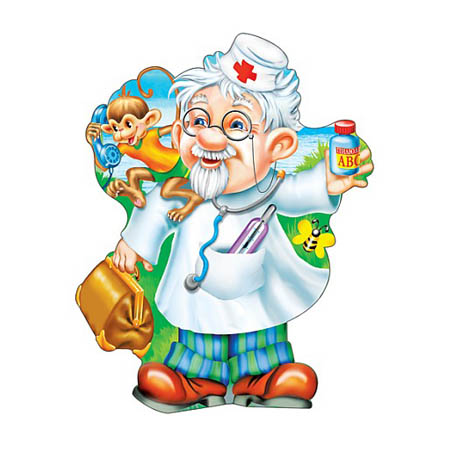 Когалым 2020г.Актуальность темы занятия:
«Здоровье – бесценный дар, потеряв его в молодости, не найдешь до самой старости!» - так гласит народная мудрость.
К сожалению, в наш стремительный век новейших технологий, исследований и разработок, проблема сохранения здоровья стоит очень остро. Особую тревогу вызывают физическое развитие и состояние здоровья подрастающего поколения. Свыше чем у 60% детей в возрасте 3-7 лет выявляется отклонения в состоянии здоровья. 
Как помочь подрастающему ребенку реализовать свое право на здоровье и счастливую жизнь? 
Одним из путей решения этой проблемы является организация работы в детском дошкольном учреждении по воспитанию сознательного отношения к своему здоровью у дошкольников.Конспект исследовательской деятельностью (ОБЖ) по теме: «Путешествие в страну Здоровья»Цель: Создание условий для включения детей – инвалидов в образовательную деятельность.Задачи:Образовательные:Формировать основы безопасности собственной жизнедеятельности, в том числе здоровья;Расширять кругозор детей об окружающей действительности, в части представлений о здоровье и ЗОЖ человека;Формировать представления об элементарных общепринятых нормах и правилах поведения (соблюдение культурно-гигиенических навыков, полезных привычек);Развивающие:Развивать партнерские взаимоотношения с взрослыми и детьми в становлении ценностей ЗОЖ;Закреплять элементарные представления о собственном здоровье.Воспитательные:Воспитывать интерес к разным видам деятельности;Воспитывать дружеские взаимоотношения детей в совместной деятельности;Воспитывать уважение, сопереживание, сочувствие к детям – инвалидам. Воспитывать ребенка как субъекта здоровье сберегающей деятельности и поведения.Предварительная работа: чтение произведений К. И. Чуковского «Мойдодыр», «Федорино горе», «Айболит»; просмотр мультфильма «Цветик-семицветик», «Винни-Пух в гостях у кролика»; беседы с детьми на темы здоровья, здорового образа жизни, безопасного поведения в быту и на улице, о бережном отношении к своему телу, органам чувств; выполнение логических заданий, разгадывание загадок; заучивание советов от Айболита.Формы и методы организации совместной деятельности: медитация, утренний круг-приветствие, загадывание загадки, чтение стихов, беседа, самостоятельная практическая работа, работа в подгруппе, рефлексия, использование аудиозаписи, мультимедиа, наглядного дидактического материала.Оборудование: мультимедиа, стулья, столы, ноутбук, аудиозапись, дидактическая игра «Найди лишний предмет», дидактическая игра на подгруппу детей «Опасно-Безопасно», интеллект-карта (ватман, иллюстрации для творческой работы, кисточки, клей, салфетки, мольберт.                                            Ход деятельности:Организационный момент: Игра Медитация «Тепло моего сердца» (проводится под спокойную музыку).В.: Давайте найдём своё сердце, прижмём обе руки к груди, и прислушаемся, как оно стучит: «тук, тук, тук». А теперь представьте, что у вас в груди вместо сердца кусочек ласкового солнышка. Яркий и теплый свет его разливается по телу, рукам, ногам. Его столько, что он уже не вмещается в нас. Давайте пошлём друг другу и гостям немного света и тепла своего сердца (руки вынести вперед).Приветствие в кругу «Встанем рядышком по кругу»В.: А теперь давайте возьмемся за руки и поприветствуем друг друга:Встанем рядышком по кругу,Скажем «Здравствуйте» друг другу.Нам здороваться не лень:Всем «Привет!» и «Добрый день».Если каждый улыбнется –Утро доброе начнется!В.: На что похоже слово «Здравствуйте?» (на здоровье). Да, ребята, мы пожелали друг другу здоровья.В.: Ребята, вы хотите отправиться в путешествие в волшебную страну «Здоровья»? (Да) Попасть туда можно, только если у вас хорошее здоровье и доброе сердце.В.: Я вам хочу загадать загадку послушайте с кажите про кого она? Лечит маленьких детей,Лечит птичек и зверей,Сквозь очки свои глядит Добрый доктор АйболитНа экране заставка с «Айболитом»В.: Правильно! Эта загадка про самого знаменитого и известного всеми детьми   доктора Айболита Сл. Игра «Советы доктора Айболита» В.: Посмотрите на экран, у нас в гостях сегодня доктор Айболит (включить слайд № 2). Ребята как вы думаете какой совет может нам дать знаменитый доктор чтобы вы были не болели и были здоровы. Пожалуйста, поделитесь с нами! (Дети читают стихи 4 слайда).Чтоб здоровым, крепким быть. Нужно развиваться и для тела для души спортом заниматься.Руки с мылом надо мыть чтоб здоровенькими быть. Чтоб микробам жить не дать, руки в рот не надо брать …Зубы - как цветы на грядке. Помни! И без лишних слов. Содержи их все в порядке – садовод своих зубов.Чистота – залог здоровья, Чистота нужна везде. Дома, в школе, а работе И на суше и в воде…В.: Молодцы! Вот сколько советов мы узнали! А кто еще может добавить, что нужно делать, чтобы быть здоровыми? Д.: Да, чтобы быть здоровым, нужно закаляться, дышать свежим воздухом, плавать, кататься на лыжах и коньках, соблюдать режим дня, ходить в походы, а главное – быть добрым и дарить близким хорошее настроение.Отгадывание загадок «Предметы помощники» (предмет личной гигиены)В.: А еще чтобы быть здоровым нужно пользоваться только своими предметами личной гигиены. А про них нам сейчас ребята загадают загадки.Ручка есть, а ножек – нет.А зубов – не счесть!Но не нужен ей обед:Не умеет есть.Не акула и не тигр,Не для кухни, не для игр."Для чего?" – тогда вопрос. –Ну, конечно, для волос! –Зубы – длинные полоски,А зовут её –  РАСЧЁСКА.Не люблю грязнуль, нерях,
Грязных шортиков, рубах.
Чтоб без сажи были лица,
Предлагаю всем умыться.
А чтоб тело чистым было,
Вам поможет в этом –МЫЛО.Худая девчонка – Жесткая чёлка, Днём прохлаждается. А по утрам да вечерам Работать принимается: Голову покроет Да стены помоет. - ЗУБНАЯ ЩЁТКАФиз. минутка «Солнышко лучистое хочет скакать»Игра «Правильные советы»В.: Ребята, а теперь пройдите на ковер, встаньте свободно, мы с вами немного поиграем.Если мой совет хороший,Вы похлопайте в ладоши.На неправильный советВы потопайте - нет, нет!Постоянно нужно есть,Для здоровья кашу,Фрукты, овощи, омлет,Творог, простоквашу. (Дети хлопают)Не грызите лист капустный,Он совсем, совсем невкусный.Лучше ешьте шоколад,Вафли, сахар, мармелад. (Дети топают - нет, нет)Зубы вы почистилиИ идите спать.Захватите булочкуСладкую в кровать. (Дети топают - нет, нет)Экспериментальная деятельность «Водица-вода»В.: ребята скажите без чего человек не сможет прожить и не сможет быть по-настоящему здоров?Д.: без солнца, воздуха и воды.В.: Закройте свои глаза и представьте на минуту, что с нашей зелёной планеты вдруг исчезла вода. Как вы думаете, что может случиться?Д.: Всё живое засохнет, погибнет и не смоет жить без воды.В.: Что же такое вода, какими свойствами она обладает – все это мы свами попробуем выяснить, в нашей лаборатории.В.: Ну, что приступим (дети проходят к рабочим местам. На столах емкости, вода, вода с крахмалом, кристаллики с красителями, сахар, мелкие игрушки, стакан с питьевой водой)ИсследованияВ.: Перед нами две ёмкости с водой. Как вы думаете, вода в них одинаковая?Д.: Нет. Одна чистая, другая – грязная.В.:  а как вы думаете, очистить грязную воду можно? Посмотрите – я для этого возьму воронку, вложу в неё листок специальной бумаги и начну пропускать грязную воду через эту воронку. Что у нас получается?Д.: Вода становится чистой.В.: а что стало с нашей бумагой?Д.: Грязная сталаВ.:  Ребята, как вы думаете, в какой воде смогут жить рыбки? А какую воду мы должны с вами пить?Д.:  рыбки живут в чистой воде, а мы пьём чистую воду.В.:  Да, только в чистой воде могут жить рыбки и лягушки.Этот опыт провела я. А сейчас вы будете проводить свои опыты. (работа по под группам)1 стол – прозрачность воды. Опустить в один стакан кристаллики краски и когда вода окрасится опустить туда мелкую игрушку видна она или нет. Затем в стакан с водой опустить другую игрушку.Вывод – Вода прозрачна.2 стол - есть ли вкус у воды? Спросить перед опытом, какого вкуса вода. После дети должны попробовать кипяченную воду. Затем положить кусочек сахара в один стакан, а в другой щепотку соли размешать и попробовать  Вывод –вкуса.3 стол - опустить кусочек сахара в воду. Растаял, растворился.Вывод – растворитель сахара и соли В.:  Где в жизни мы можем наблюдать это?Д.: За завтраком, когда кладем сахар в чай.В.:  Каким становится он?Д.: СладкийВ.:  Итог эксперимента – вода – одно из самых удивительных веществ. Она обладает многими свойствами:-прозрачность-нет запаха-без вкуса- растворитель.В.: Молодцы! Хорошо поработали. Я думаю вы теперь еще боле узнали о воде. Будите её беречь для того чтобы мы с вами могли пить чистую воду, умываться и мыть руки, нужно беречь воду – не тратить её зря. Если вы помыли руки или лицо, не забывайте закрывать кран. И будите всегда Здоровы!Д. Ира: «Полезно не полезно» (продукты питания) около мольберта В.: ребята подумайте и скажите какие продукты питания полезные, а какие вредные для нашего здоровья. (разложить в корзину полезные продукты, ведро вредные)Игра «Что делать чтобы не болеть?» (на экране)В.: ребята скажите, а как нужно заботиться о своем здоровье? Что нужно делать чтобы не кода н болеть и быть всегда здоровыми?Надо отметьте, что нужно делать, чтобы не болеть, а теперь внимание на экран.Игра «Мульт-викторина» В.: Ребята, а сейчас я вам предлагаю немного отдохнуть и вспомнить мультфильмы, где герои говорят о здоровье! Присядьте на стулья. Чтобы увидеть отрывок из мультфильма, нужно правильно ответить на вопрос. Готовы?Заключительная часть: Расслабляющая релаксация «Стук сердца»В.: Ребята, я предлагаю вам пройти на ковер и сесть, как и куда хотите. Закройте глаза и послушайте мелодию своего сердца. (Аудиозапись «Мелодия сердца»).Стихотворение А. Барто «Дарю тебе сердце»Даю тебе сердцеНа листике белом,Дарю тебе сердце,Что хочешь с ним делай.Гуляй где угодно,Ходи с ним повсюду,Рисуй что захочешь,Сердиться не буду.Но лучше на немРисовать не учись ты,Пускай мое сердцеОстанется чистым. (Дети дарят гостям поделки в виде Сердца)В.: Откройте глаза и сядьте. Пусть ваши сердечки всегда будут чистыми и здоровыми! Сердце – это двигатель нашей жизни. Давайте беречь свое здоровье. Вы со мной согласны (Ответы детей).Танец «Тетушка весельчак»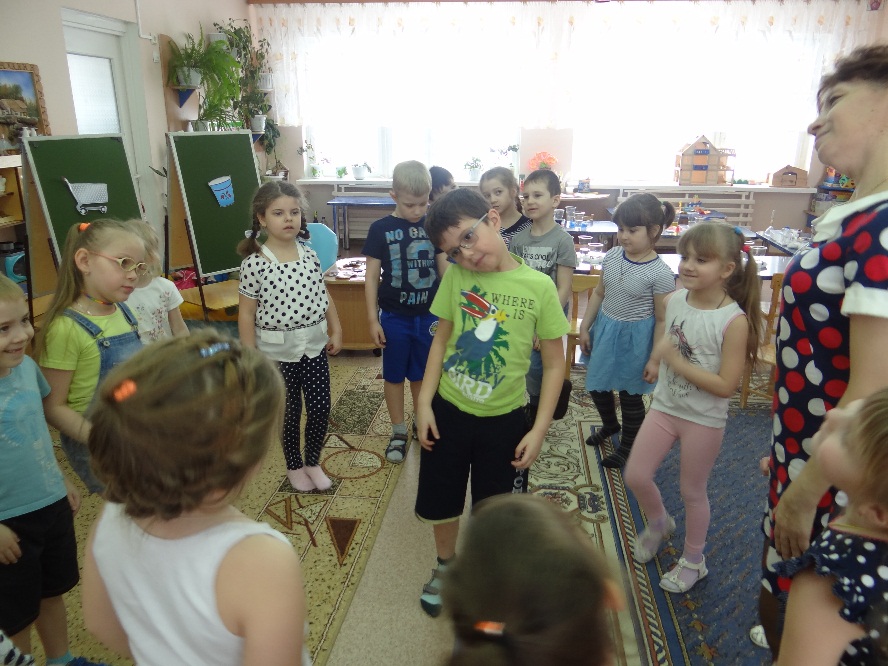 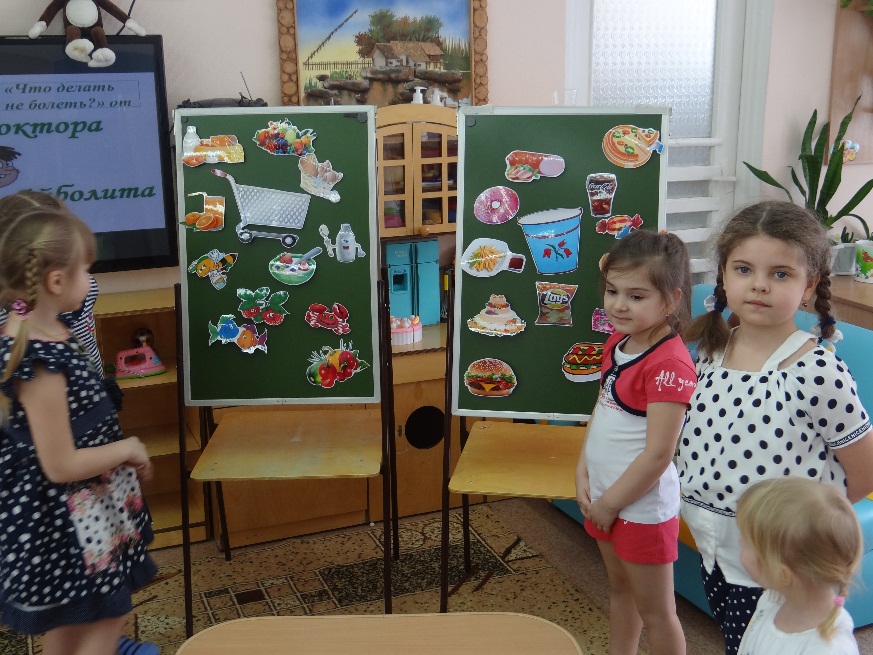 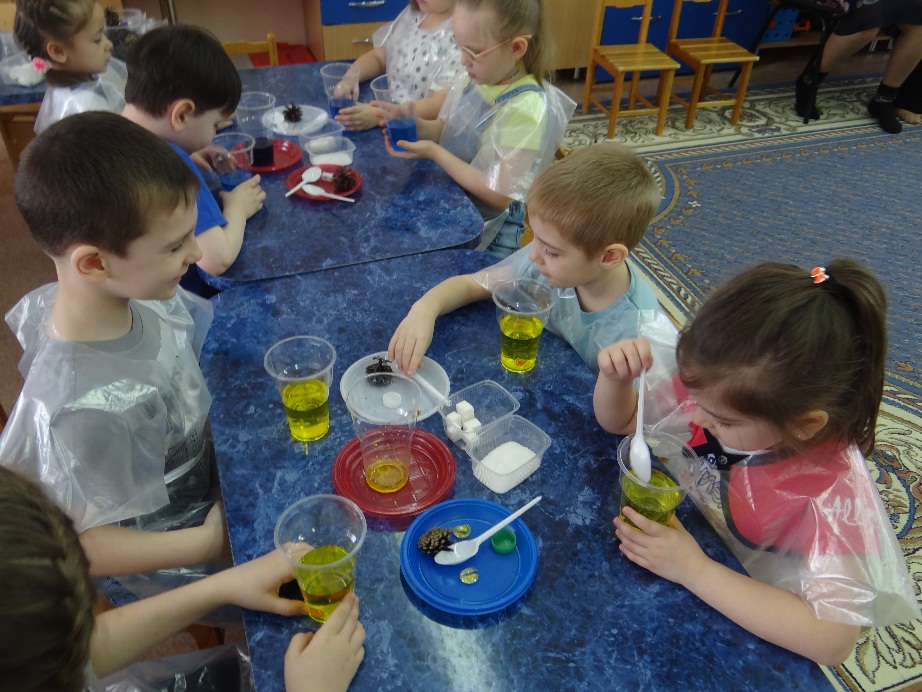 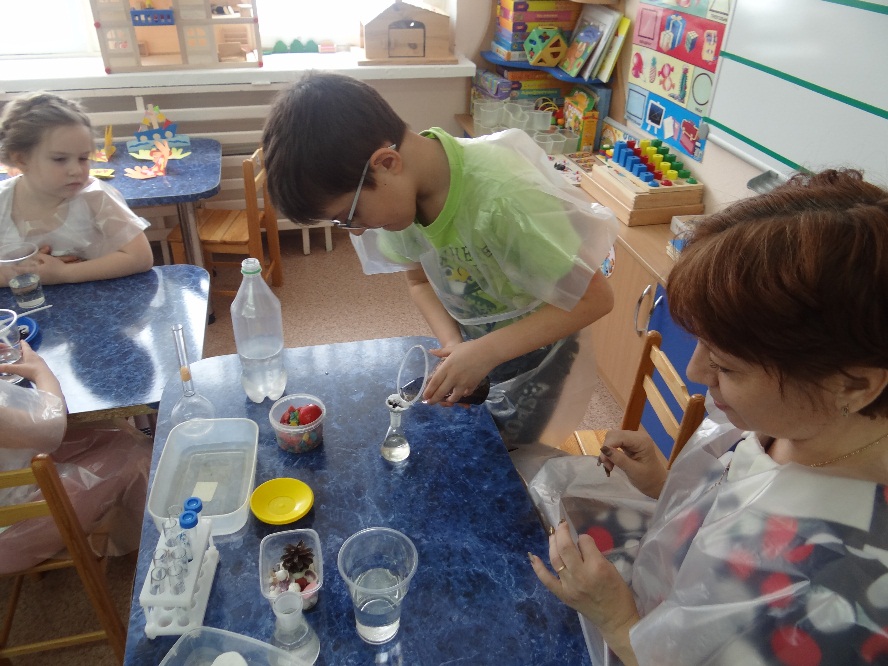 